Dato: 18/8, 13/10 og 1/12Tidspunkt: Kl. 12.30-15.00Sted: Vikersund helsestasjonOrientering om helsestasjonstilbudet etter fødselInformasjon om amming hvor blant annet disse tema blir belyst; morsmelkens egenskaper, helsefordeler for mor/barn, hvordan få en god ammestart, ammestillinger, sugetak, forebygge såre brystvorter, hvordan opprettholde melkeproduksjon, selvregulering, hvordan vite at barnet får nok mat m.m.Vi viser noen filmsnutter om amming fra filmen «Bryst er best»Trening i svangerskap/barseltid, avspenningUtstyr til barnetKursholdere er fysioterapeut, helsesøster og jordmor. Ledsager er velkommen til å delta sammen med deg. Påmelding  til Jordmor, tlf 32789580/84, senest 2 uker før temadagen du vil delta på finner sted. 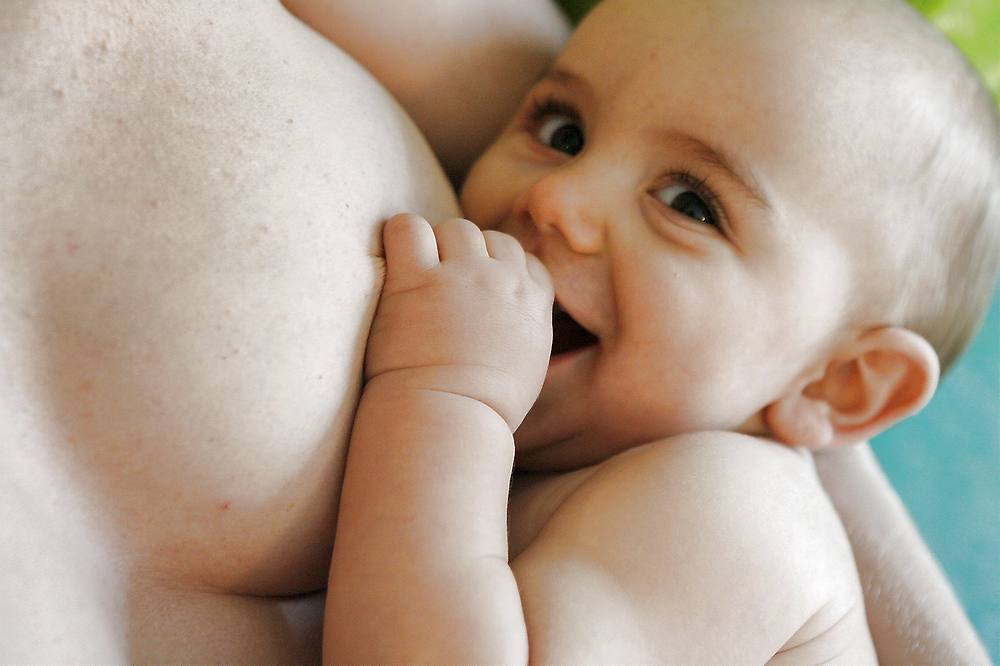 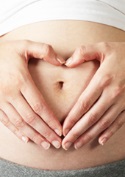 